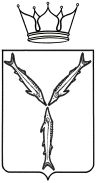 МИНИСТЕРСТВО ТРАНСПОРТА И ДОРОЖНОГО ХОЗЯЙСТВАСАРАТОВСКОЙ ОБЛАСТИП Р И К А Зот _______________ № _______________г. Саратов1. Установить межмуниципальный маршрут регулярных перевозок междугородного сообщения по нерегулируемым тарифам 
«Красноозерный – Саратов». Данному маршруту регулярных перевозок междугородного сообщения присвоить регистрационный номер маршрута 
9 – ММС, порядковый номер маршрута – 508.2. Установить следующий путь следования транспортных средств по межмуниципальному маршруту регулярных перевозок междугородного сообщения № 508 «Красноозерный – Саратов»:в прямом направлении:- от начального остановочного пункта «Красноозерный» по автомобильной	 дороге «Демьяс – Красноозерный» через пос. Октябрьский, с. Красная Речка (по улице Центральная), с. Демьяс (по улице Молодежная), р.п. Дергачи (по улицам Октябрьская, Советская, Вокзальная) до кассового пункта Дергачи. От кассового пункта Дергачи (по улицам Вокзальная, Ленина, Парадная, Встречная) далее по автомобильной дороге А-298 «автомобильная дорога Р-208 «Тамбов – Пенза» – Саратов – Пристанное – Ершов – Озинки – граница с Республикой Казахстан» через пос. Новый, 
с. Большеузенка, г. Ершов, пос. Учебный, пос. Лесной, с. Мунино, 
р.п. Мокроус, с. Еруслан, р.п. Пушкино, с. Золотая Степь, станцию Титоренко, с. Безымянное, станцию Лебедево, пос. Голубьевка, 
пос. Пробуждение в г. Энгельс (по проспекту Строителей, проспекту Фридриха Энгельса, улицам Степная, Ленина, Лесозаводская) далее по автомобильному мосту «Саратов – Энгельс» в г. Саратов (по улицам Соколовая, Танкистов, Большая Горная, проспекту имени 50 лет Октября, Тракторная, Большая Садовая, Московская) до конечного остановочного пункта «Саратов АВ»;в обратном направлении:- от конечного остановочного пункта «Саратов АВ» по 
1-му Ленинскому проезду, улицам Емлютина, Кутякова, Большая Садовая, Тракторная, проспекту имени 50 лет Октября, улицам Большая Горная, Вознесенская, Большая Горная далее через автомобильный мост «Саратов – Энгельс» в г. Энгельс (по улицам Лесозаводская, Советская, Степная, проспекту Фридриха Энгельса, проспекту Строителей) далее по автомобильной дороге А-298 «автомобильная дорога Р-208 «Тамбов – Пенза» – Саратов – Пристанное – Ершов – Озинки – граница с Республикой Казахстан» через пос. Пробуждение, пос. Голубъевка, станцию Лебедево, 
с. Безымянное, станцию Титоренко, с. Золотая Степь, р.п. Пушкино, 
с. Еруслан, р.п. Мокроус, с. Мунино, пос. Лесной, пос. Учебный, г. Ершов, 
с. Большеузенка, пос. Новый в р.п Дергачи (по улицам Встречная, Парадная, Ленина, Вокзальная) до кассового пункта Дергачи. От кассового пункта Дергачи (по улицам Вокзальная, Советская, Октябрьская) далее по автомобильной дороге «Демьяс – Красноозерный» через с. Демьяс (по улице Молодежная), с. Красная Речка (по улице Центральная), пос. Октябрьский до начального остановочного пункта «Красноозерный».Установить в пути следования транспортных средств по межмуниципальному маршруту регулярных перевозок междугородного сообщения № 508 «Красноозерный – Саратов» следующие остановочные пункты:- «Красноозерный»;- «Октябрьский»;- «Красная Речка»;- «Уфимовский»;- «Радуевка пов.»;- «Демьяс»;- «Новоросляевка пов.»;- «Дергачи КП»;- «Василевка 1-я пов.»;- «Целинный пов.»;- «Антоновка пов.»;- «Мунино пов.»;- «Плес пов.»;- «Мокроус пов.»;- «Еруслан»;- «Урбах»;- «Саратов АВ».4. Установить максимальное количество транспортных средств, которое допускается использовать для перевозок пассажиров и багажа по маршруту, в количестве  транспортных средств (автобусов) малого класса – 
1 единица.5. Отделу организации транспортного обслуживания всеми видами пассажирского транспорта, включая такси управления транспорта 
(Лыкину А.Э.) включить сведения об установленном межмуниципальном маршруте в реестр межмуниципальных маршрутов регулярных перевозок в 
Саратовской области в течение 5 рабочих дней со дня издания настоящего приказа.6. Контроль за исполнением настоящего приказа возложить на заместителя министра Козаченко И.А.Министр										       Н.Н. ЧуриковПроект приказа министерства транспорта и дорожного хозяйства «Об изменении межмуниципального маршрута регулярных перевозок междугородного сообщения 
№ 508 «Красноозерный – Саратов». Заключения по результатам независимой антикоррупционной экспертизы принимаются в рабочее время с 27.01.2020 г. по 03.02.2020 г.: на бумажном носителе – по адресу: г. Саратов, 
ул. 1-я Садовая, 104; электронной почтой – на адрес: AkishinSI@saratov.gov.ru; факсом - по номеру: 24-61-36. Телефон для справок по вопросам представления заключений по результатам независимой антикоррупционной экспертизы: 24-61-34.Об установлении межмуниципального маршрута регулярных перевозок 
междугородного сообщения 
№ 508 «Красноозерный – Саратов»В соответствии со статьей 12 Федерального закона от 13 июля 
2015 года № 220-ФЗ «Об организации регулярных перевозок пассажиров и багажа автомобильным транспортом и городским наземным электрическим транспортом в Российской Федерации и о внесении изменений в отдельные законодательные акты Российской Федерации», статьей 4 Закона Саратовской области от 28 марта 2016 года № 31-ЗСО «Об отдельных вопросах организации регулярных перевозок пассажиров и багажа автомобильным транспортом и городским наземным электрическим транспортом в Саратовской области» и постановлением Правительства Саратовской области от 13 апреля 2017 года № 180-П «О порядке установления, изменения и отмены межмуниципальных маршрутов регулярных перевозок на территории области», ПРИКАЗЫВАЮ: